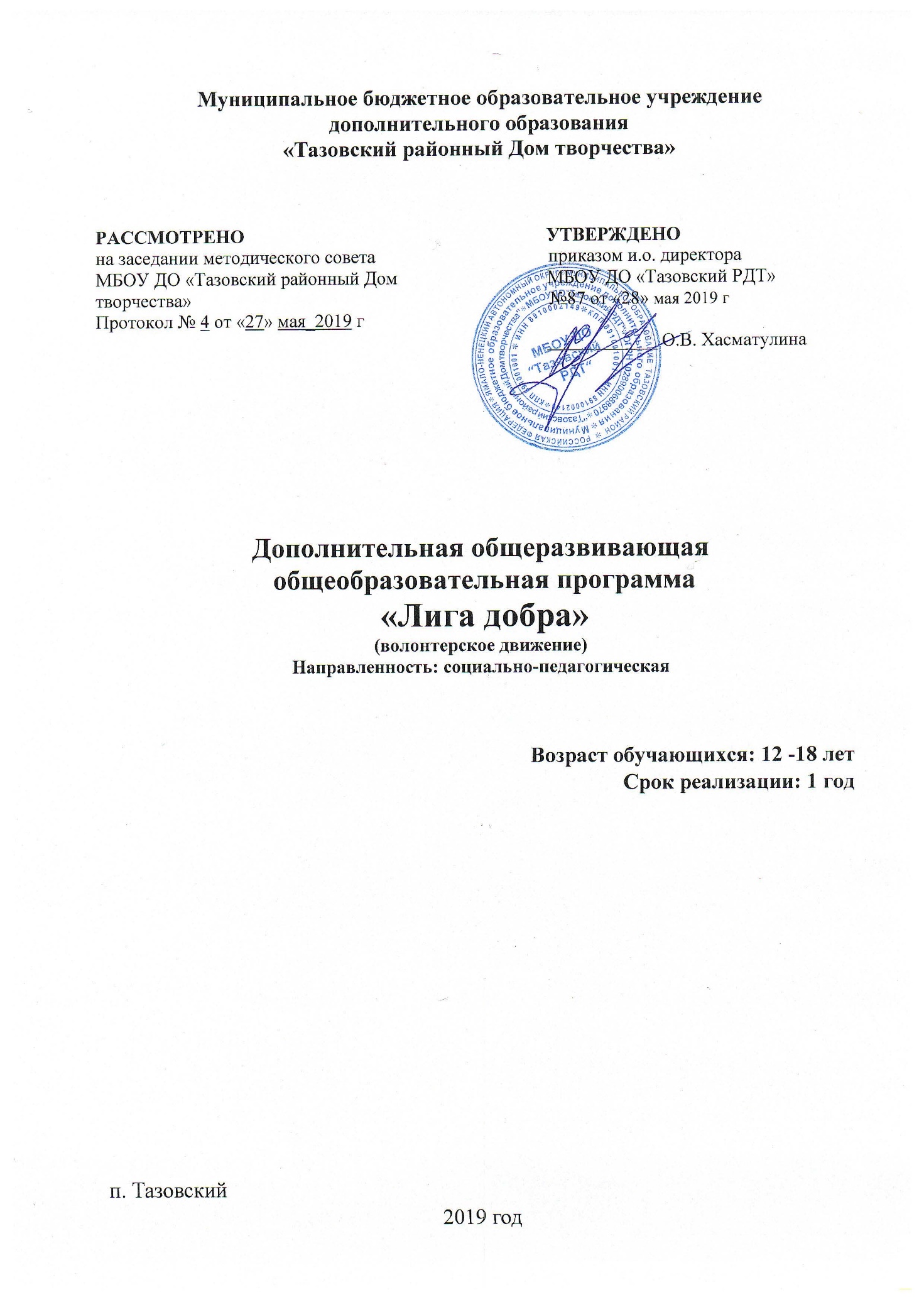 Муниципальное бюджетное образовательное учреждение дополнительного образования «Тазовский районный Дом творчества»РАССМОТРЕНО                                                                 УТВЕРЖДЕНОна заседании методического совета                                     приказом и.о. директораМБОУ ДО «Тазовский районный Дом                                МБОУ ДО «Тазовский РДТ» творчества»                                                                             №87 от «28» мая 2019 г   Протокол № 4 от «27» мая_2019 г                                                                                                                                                _____________ О.В. ХасматулинаДополнительная общеразвивающая общеобразовательная программа «Лига добра» (волонтерское движение)Направленность: социально-педагогическаяВозраст обучающихся: 12 -18 летСрок реализации: 1 год                                                                      Автор-составитель:                                                            Арцыбасова Ирина Валерьевна,                                                                   педагог дополнительного образования                                                          МБОУ ДО «Тазовский районный                              Дом творчества»                                                        п. Тазовский2019 годПояснительная записка.
«Добро и зло творить всегда
Во власти всех людей.
Но зло творится без труда,
Добро творить трудней»Направленность программы – основная социально-педагогическая интегрирована с естественно-научным, художественной направленностью.Программа предполагает включение детей в социально-значимую деятельность, что способствует формированию их лидерской позиции, развитию инициативы и общественной активности, помогает обрести жизненный опыт, воспитать волонтера – модератора, волонтера – тьютора, умеющего самостоятельно определять траекторию своей деятельности, с целью получения необходимого жизненного опыта, укрепления необходимых социальных связей с различными партерами.Новизна программы.  Развитие молодежного добровольческого движения входит в число приоритетных направлений государственной молодежной политики. Программа, интегрированная с естественно-научным, художественной направленностью. Учебные занятия являются частью плана мероприятий институционального, районного уровня. Деятельность волонтеров ориентирована на детей с ограниченными возможностями здоровья. Добровольчество является одним из эффективных способов получения молодежью новых знаний, развития навыков общественной деятельности, формирования нравственных ценностей, активной гражданской позиции, креативного и продуктивного мышления. Актуальность программы.  Стремительные политические, социально-экономические изменения, происходящие сегодня в обществе, диктуют новые требования как к организации самого учебно-воспитательного процесса в дополнительном образовании, так и к содержанию образования. В период стремительной глобализации и информатизации жизненного пространства подросток каждый день должен делать выбор, противостоять соблазнам жизни, сохранить здоровье и отстоять свою жизненную позицию, основанную на знании и собственном приобретенном опыте.  Одной из задач гражданского и патриотического воспитания, согласно программе, является формирование у детей активной жизненной и гражданской позиции, основанной на готовности к участию в общественно политической жизни страны и государственной деятельности. Целью развития системы профилактики асоциального поведения и детской безнадзорности является усиление сопротивляемости личности негативным влияниям среды. Важнейшей задачей названо формирование у подростков навыков социальной и личностной компетентности, позволяющих им противостоять приобщению к употреблению псих активных веществ, алкоголизму, курению в условиях давления социального окружения: умения общаться, понимать других людей, а также собственного достоинства и уважения к другим, умения отстаивать свое мнение, считаться с мнением окружающих, противостоять внешнему давлению. Ушедшие в прошлое старые формы организации досуга учащихся и изменившаяся социально-экономическая обстановка в стране, требовало появления новых подходов и методов активизации подростков. Именно поэтому появления новых форм вовлечения подростков в социальную активность призвано способствовать формированию и совершенствованию политической и социальной компетентности подрастающего поколения. Волонтёрское движение может стать одной из таких форм работы. Волонтеры (от англ.Volunteer - доброволец) – это люди, делающие что-либо по своей воле, по согласию, а не по принуждению. Волонтерские или добровольческие организации - это свободные союзы людей, объединенных каким-либо общим специальным интересом. Их деятельность связана, как правило, с благотворительностью, милосердием. В России сегодня действует много молодежных волонтерских объединений, которые занимаются пропагандой здорового образа жизни. Волонтерское движение сейчас развивается довольно бурно. И одна из основных причин этого – добровольность и свобода выбора. Добровольно выбранная социально значимая деятельность неизмеримо выше для личности подростка навязанной извне. К тому же, формирование компетентности возможно только в единстве с ценностями человека, т.е. при глубокой личной заинтересованности человека в данном виде деятельности. Миссия нашего волонтерского отряда – внести вклад в физическое и нравственное оздоровление общества, сделать жизнь окружающих светлее и ярче. Мы понимаем, что невозможно заставить человека жить здоровой и гармоничной жизнью, если он этого не хочет. Но мы можем помочь ему осознать ответственность за свою жизнь и поставить его в ситуацию свободного выбора. Иначе говоря, сформировать его социальную компетенцию. Активная жизненная позиция, умение взаимодействовать и включаться в проект, умение получать и передавать информацию – это то, чем должен обладать волонтер для успешной работы. Все это будет формироваться в процессе подготовки волонтеров – на профилактических и обучающих занятиях, на тренингах и сборах. По принципу “равный равному” волонтеры будут передавать сверстникам информацию на днях профилактики, в выступлениях на сцене, на занятиях с элементами тренинга, в ролевых и интерактивных играх. Обучая других, будут обучаться сами. Работа в волонтерском отряде поможет ребятам поменяться внутренне, и даже внешне. Сам подросток обретет самоуважение, станет уверенным и в тоже время научится проявлять толерантность и уважение к окружающим. Педагогическая целесообразность. Программа способствует формированию духовно-нравственных качеств личности молодого человека, улучшению морально-психологического состояния молодежи, повышению культуры участия в благотворительной деятельности, решению социальных проблем местного сообщества и как следствие – всестороннему развитию личности, профессиональной ориентации, карьерному росту. Задача социального становления личности ребенка сегодня является важной и актуальной. От того, какие ценности будут сформированы у детей сегодня, от того насколько они будут готовы к новому типу социальных отношений, зависит путь развития нашего общества и в настоящее время, и в будущем. В связи с этим важную социально-значимую роль приобретает организация деятельности по созданию условий для социального становления подростков, развития их социальной активности. Цель: формирование нравственных и коммуникативных качеств личности через организацию общественно-полезной деятельности, способствующей самореализации личности обучающегося; апробация новых форм организации занятости подростков для развития их самостоятельной познавательной деятельности.Задачи:Метапредметные: формирование первичных организаторских умений и навыков; развитие коммуникативных качеств, умения работать в команде. развитие уверенности в себе; дальнейшее формирование организаторских умений и навыков, развитие лидерских качеств; расширение опыта общения, развитие навыков взаимодействия с людьмиразличных социальных категорий развитие рефлексивных умений, навыков самоанализа и самооценки своей деятельности. Обучающие: обучение психологическим знаниям и умениям, позволяющим подросткам лучше понимать себя; обучение методикам проведения некоторых досуговых форм; знакомство с технологией социальной акции и проведения социальных дел; обучение основам работы с различными видами информации; знакомство с интерактивными методами обучения, современными социальными технологиями; расширение навыков работы с информацией; специальная подготовка волонтеров по работе с людьми различных социальных категорий (дети с ограниченными возможностями здоровья, подростки девиантного поведения). Развивающие: формирование первичных организаторских умений и навыков; развитие коммуникативных качеств, умения работать в команде. развитие уверенности в себе; развитие лидерских качеств; расширение опыта общения, развитие навыков взаимодействия с людьми различных социальных категорий развитие рефлексивных умений, навыков самоанализа и самооценки своей деятельности.     Воспитательные: воспитание активной гражданской позиции, неравнодушного отношения к жизни; воспитание толерантных качеств личности, милосердия, доброты, отзывчивости; формирование потребности в ведении здорового образа жизни, сохранении и укреплении здоровья; воспитание потребности в добровольческой деятельности, формирование отношения к социальному служению как к норме жизни; создание комфортной обстановки на занятиях, а также атмосферы доброжелательности и сотрудничества; формирование общественной активности, самореализации в социуме. Срок реализации программы – 1 годВозраст обучающих – 12-18 летФормы и режим занятий. Режим занятий подчиняется требованиям СанПин. Соблюдается режим проветривания, санитарное содержание помещения проведения занятий. Оптимальная наполняемость группы – не мене 15 человек. Программа по курсу «Лига добра» рассчитана на 4 часа в неделю, 144 часов. Формы проведения занятий: свободные дискуссии, беседа, игра, мастер-класс, творческая мастерская, конференция, встреча, тренинг, практикум, трудовая акция, уличная акция, информационная акция, практикум, лекция. Формы организации учебной работы: коллективная, групповая, индивидуальная. Занятия проводятся: –2 раза в неделю по 4 академических часа (академический час равняется 40 минутам). Отличительная особенность. Заключается в развитии молодежного добровольческого движения, получении молодежью новых знаний, развитии навыков общественной деятельности, формировании нравственных ценностей, активной гражданской позиции, креативного мышления, продуктивное мышление.Ожидаемые результаты и способы их проверки.Обучающиеся должны знать: историю развития волонтерского движения; основные добровольческие организации России; понятие, виды, алгоритм проведения социальной акции; правила составления информационного буклета;  методику организации и проведения конкурсной программы, познавательной игры; правила выхода из конфликтной ситуации; влияние псих активных веществ на организм человека; способы отказа от употребления;основные методы и приемы работы с детьми с ограниченными возможностями здоровья.Обучающиеся должны уметь: владеть навыками планирования и самоанализа;уметь составлять информационный буклет средствами Microsoft Office; уметь разрабатывать и проводить культурно-массовые мероприятия;устанавливать контакт с незнакомыми людьми, договариваться, поддерживать разговор на заданную тему; владеть навыками поведения в конфликтной ситуации;Формы подведения итогов реализации образовательной программы. Защита проектов на тему, выбранную обучающимися.Учебно-тематический план 1-й год обучения                                    Содержание программыТема 1. «Вводное занятие. Организационные вопросы деятельности волонтерского отряда»Теоретические сведения.  Вводный инструктаж по технике пожарной безопасности. Экскурс в программу. Социальная работа и социальное служение. Деятельность и управления общественного объединения волонтеров. Практика. Игры на знакомство и взаимодействие «Снежный ком», «Расскажи мне о себе», «Часы», «Реверанс»; формы деятельности со сверстниками.Тема 2. «Специальная подготовка волонтеров».Теоретические сведения. Особенности работы с детьми - сиротами, детьми и подростками, оставшихся без попечения родителей, с детьми с ограниченными возможностями здоровья, с подростками асоциального поведения, с пожилыми людьми.Практика. Подготовка проведению тематических мероприятий для разных групп детей и лиц пожилого возраста.Тема 3. «Информационные технологии в работе волонтеров».Теоретические сведения. Новостная статья в СМИ, социальных сетях, фотографирование. Практика. Взаимодействие некоммерческих организаций с объектами внешней среды. Социальная реклама. Социальный плакат. Написание статей, фоторепортажи.Тема 4. Подготовка буклетов и проведение акции о борьбе с терроризмом «Не будьте равнодушными».Теоретические сведения. Актуализировать и систематизировать знания о создании буклета; изучить возможность создания буклета в программе Microsoft Office Publisher.Практика. Создать буклеты в программе Microsoft Office Publisher по заданной тематике.Тема 5. Интегрированное занятия с группой раннего развития «Подарок моей бабушке и дедушке»Теоретические сведения. Беседа о своих бабушках и дедушках, показ наглядных материалов, техника безопасности. Практика. Пальчиковая гимнастика, поэтапное выполнение цветов для бабушек и дедушек.Тема 6. Разработка и проведение мероприятия «День добрых глаз и добрых рук», посвящённого ко Дню пожилых людей.Теоретические сведения. Словесный, наглядный, практический показ, поиск информации к мероприятиюПрактика. Разработка сценария мероприятия «День добрых глаз и добрых рук»Тема 7. Разработка и проведение мероприятия «Ко дню учителя»Теоретические сведения Формирование нравственно-эстетических и духовных качеств личности у обучающихся. Привлечение детей и молодёжи к творческому процессу. Практика. Разработка сценария мероприятия «Ко дню учителя».Тема 8. Интегрированное занятия с «Бизнес классом» «Поздравь своего учителя»Теоретические сведения. Беседа о профессии учителя, показ наглядных материалов, техника безопасности.Практика. Поэтапное изготовления поздравительной открытки.Тема 9. «История возникновения волонтерского движения: опыт России и зарубежных стран».Теоретические сведения. История становления: скаутское движение Баденн-Паула, тимуровское движение. Основные мировые волонтерские организации.Практика. Семинар-практикум «История волонтерства. (истории успешных людей, участвовавших в волонтерском движении). Деловая игра «Нужны ли волонтеры в 21 веке?».Тема 10. Нормативно- правовая база волонтерской деятельности.Теоретические сведения. Проект Федерального закона о добровольческом (волонтерстве). Правовые аспекты деятельности волонтера. Определение прав и обязанностей добровольцев. Федеральные проекты и программы по волонтёрству.Практика. Составление кодекса волонтерства.Тема 11. «Формы волонтерской деятельности».Теоретические сведения. Особенности форм организации деятельности волонтеров. Социально-значимые и благотворительные акции, социально-значимые проекты, лагеря, благотворительные аукционы. «Профилактический тренинг»: эффективные приемы взаимодействия; структурные элементы; упражнения; трудности; способы оценки эффективности. «Интеллектуальный батл»: разработка творческих заданий; способ выявления победителя; антураж мероприятия. «Квест»: разработка маршрута; планирование заданий на остановках; мотивация интереса участников. «Флеш - моб»: виды; принципы; правила.Практика. Практические задания по реализации тренингов (проведение профилактического тренинга для группы учащихся младшего возраста). Практикум по правилам фото- и видеосъемки. Работа в мини-группах «Организация мероприятия в выбранном формате». Подготовка фото-видеоотчета о проведенном мероприятии.Тема 12. «Социальное проектирование».Теоретические сведения. Волонтерские программы и проекты. Технология социального проектирования. Выявление актуальных проблем в молодежной среде и обществе. Разработка эффективных путей решения социальных проблем. Ресурсное обеспечение социальных проектов. Мониторинг и оценка волонтерской деятельности.Практика. Семинар-тренинг «Основы создания успешной электронной презентации социального проекта» Мастер-класс по основным требованиям и рекомендациям поведения на сцене, работа с основным мультимедийным и звуковым оборудованием.Тема 13. Организация и проведение детского дня рождения с детьми ОВЗ.Теоретические сведения. Особенности поведения детей с ОВЗ,  знакомство с миром театра и масок.Практика. Изготовление масок, атрибутов, игр для мероприятия. Написания сценария.	Тема 14. Разработка и проведение выставки плакатов «Мы не допустим зла»Теоретические сведения. Познакомить с историей и спецификой образного плаката; выработать интерес к теме; закрепить такие понятия, как силуэт, масштабность, ритм, композиция; научить выбирать цвет и тон для раскрытия темы.Практика. Изготовить и защитить плакат на тему: «Мы не допустим зла», конкурс плакатов.Тема 15. Интегрированное занятие с объединением научно-естественной направленности «Спасаем животных»Теоретические сведения. Познакомить с животными которым нужна помощь; обратиться к источникам литературы по уходу за животнымиПрактика. Уход за животными, при необходимости обратиться к ветеринару. Тема 16. Подготовка к мероприятию по приобщению детей к чтению книг, а не к современным гаджетам Теоретические сведения. Познакомить с буктрейлерами о книгах, участие в конкурсе буктрейлеров.Практика. Использовать видео ролики в работе. Предложить снять свой видео ролик.Тема 17. Проведение мероприятия пропаганды «Ваш выбор»Теоретические сведения. Познакомить с понятием пропаганда. Дать рекомендации по проведению мероприятия.Практика. Проведения мероприятия пропаганды «Ваш выбор».Тема 18. Интегрированное занятие с театральным объединением «Добрые сказки»Теоретические сведения. Беседа о добрых сказках, героях. Обсуждения костюмов. Коллективное написания сценария.Практика. Изготовить костюмы для проведения мероприятия. Показать сказку обучающимся Дома творчества.Тема 19. Деловая игра «Волонтером быть почетно!»Теоретические сведения. Условия игры деловой игры. Практика. Деловая игра «Волонтером быть почетно!».Тема 20. Подготовка и проведения акции «Детям к детям»Теоретические сведения.  Проявить солидарность к детям оставшихся без попечения родителей.Практика. Подготовить спокойные игры для детей, подготовить игрушки, стихотворения для игр.Тема 21. Интегрированное занятие с объединением «Современные танцы» на тему: «СПИД не спид, вредные привычки» (наркомания и курение)Теоретические сведения. ВИЧ-инфекция. ВИЧ и СПИД.  Механизм развития ВИЧ-инфекции в организме человека. Версии о происхождении ВИЧ. Способы передачи. Знакомство с акцией «Красная ленточка». Практика. Просмотр и обсуждение фильма «Дневник Насти».Тема 22. Экологические проблемы современности. «Подарим вторую жизнь». (Изготовление игрушки)Теоретические сведения. Словесный, наглядный показ изготовления игрушек.Практика. Изготовить игрушку по своему замыслу.Тема 23. Организация и проведение с детьми дошкольного возраста новогодних праздников.Теоретические сведения. План мероприятий, распределение ролей. Обсуждения костюмов. Коллективное написания сценария.Практика. Изготовление костюмов и атрибутов для проведения мероприятия. Показать сказку обучающимся дошкольного возраста.Тема 24. Организация проведения с детьми ОВЗ новогодних праздников. Теоретические сведения. План мероприятий, распределение ролей. Обсуждения костюмов. Коллективное написания сценария.Практика. Изготовление костюмов и атрибутов для проведения мероприятия. Показать сказку детям с ОВЗ.Тема 25. Тренинг личностного рос.Теоретические сведения. Дать понятия «Тренинг личностного рос».Практика. Провести «Тренинг личностного рос».Тема 26. Урок доброты «Бумеранг добра» Теоретические сведения. Учить детей нравственным понятиям: доброта, вежливость ….Практика. Сочинить свои «Добрые сказки».Тема 27. Интегрированное занятия с группой раннего развития «Вторая жизнь пластиковой бутылки»Теоретические сведения. Словесный, наглядный, практический показ. Техника безопасности.Практика. Поэтапное выполнение.Тема 28. Мастер-класс «Подарим вещи вторую жизнь»Теоретические сведения. Беседа об экологических проблемах. Вариативность работ.Практика. Творческие работы по выбору обучающихся.Тема 29. Знакомство с героями книги «Горячее сердце»Теоретические сведения. История ордена «Горячие сердце». Знакомства с книгой. Просмотр видео роликов, о детях, которые совершили подвиги.Практика. Творческие работы по выбору обучающихся.Тема 30. Проведения мероприятий в объединениях Дома творчества «Горячие сердце»Теоретические сведения. Разработка сценариев мероприятий.Практика. Проведения мероприятий.Тема 31. Подготовка к мероприятию «Будущие солдаты», посвящённое к Дню защитника отчестваТеоретические сведения. Предложить варианты сценариев.Практика. Проведения мероприятия.Тема 32. Подготовка к мероприятию «Широкая Масленица».Теоретические сведения. Подборка сценария, костюмов, распределения героев.Практика. Подготовка костюмов, разучивая песен, танцев, действий героев.Тема 33. Интегрированное занятие «Для милых мам» с театральным объединением Теоретические сведения. Беседа: «История празднования 8 марта», распределить ролей, разработка сценария. Обсуждения, что можно подарить маме. Практика. Подготовка костюмов, разучивая песен, танцев, действий героев. Подготовка подарков.Тема 34. Подготовка к акции «Всё женщинам родным» Теоретические сведения. Подборка материала.Практика. Изготовления открыток, цветов, рекламы.Тема 35. Конкурс ДПИ и ИЗО для милых мам «Мы славим руки мамочки родной»Теоретические сведения. Разработка положения конкурса.Практика. Организация выставки, оформление этикеток, подведения итогов.Тема 36. Разработка квест игры на тему: «Мы со спортом дружим»Теоретические сведения. Изучить методические рекомендации по проведению квеста. Подобрать задания для проведения квеста.Практика. Провести квест для обучающихся Дома творчества.Тема 37. Подготовка к мероприятию «Книжки детям-сиротам».Теоретические сведения. Познакомить с книгами для детей разных возрастов. Дать рекомендации.Практика. Провести мероприятие «Книжки детям-сиротам».Тема 38. Интеллектуальная игра «Кто такой волонтёр?»Теоретические сведения. Повторения теоретических сведений, о работе волонтёра.Практика. Показать свои умения и навыки на практике.Тема 39. Подготовка к мероприятию «От улыбки станет всем светлей»Теоретические сведения. Обсуждение мероприятия, атрибутов, сценария.Практика. Подготовка сценария, разработка открыток, подготовка сюрпризов.Тема 40. Проведение акции «Улыбка года» посвященная ко Дню смеха.Теоретические сведения. История праздника. Основные методы и приемы фотографирования людей.Практика. Организация выставки фотографий. Обработка фотографий.Тема 41. Подготовка и проведение мероприятия «Космическая фантастика»Теоретические сведения. Беседа о космосе и космонавтах. Обсуждение мероприятия, атрибутов, сценария.Практика. Подготовка сценария. Показать свои умения и навыки на практике.Тема 42. Подготовка к мероприятию «Помним всех поименно…»Теоретические сведения. Подготовить выставку, разработать сценарий, найти источники информации.Практика. Собрать информацию о Ветеранах ВОВ.Тема 43. Интегрированное занятие с объединением «Патриот» и другими объединениями «Помним всех поименно…»Теоретические сведения. История Великой Отечественной войны. Семейные истории и реликвии. Как провести исторический квест.Практика. Подготовка и проведение исторического квеста в объединениях Дома творчества.Тема 44. Интегрированное занятие: мастер-класс «Цветы ветеранам» Теоретические сведения. Техника безопасности. Поэтапное выполнение цветов из фоамирана.Практика. Изготовление цветов из фоамирана.Тема 45. Подготовка и проведение акции ко Дню Победы «Георгиевская лента».Теоретические сведения. История Георгиевской ленты. Практика. Изготовление цветков из Георгиевской ленты. Проведение акции.Тема 46. Организация игр с детьми ОВЗ «Чудо игра».Теоретические сведения. Тренинг с волонтерами, работающими с детьми с ОВЗ«Есть контакт!». Особенности игры с детьми с ограниченными возможностями здоровья.Практика. Проведение игр «Чудо игра».Тема 47. Подготовка и проведение благотворительной акции «Поможем животным вместе».Теоретические сведения. Беседа-рассуждение о помощи животным. Необходимость рекламы и сообщений в СМИ.Практика. Подготовка и проведения акции. Научить создавать рекламу, размещать в СМИ.Тема 48. Подготовка проектов на тему, выбранную обучающимися.Теоретические сведения. Особенности волонтерских проектов: оформление, презентация, выбор темы.Практика. Предзащита проектов.Тема 49. Итоговая защита проектовПрактика. Открытое занятие. Итоговая защита проектов.Сетевое взаимодействие. Формы работы с социальными партнерами в рамках реализации программы духовно-нравственного развития, воспитания и социализации обучающихся.                                 Методическое обеспечение программыУчебный кабинет, соответствующий требованиям СанПина: кабинет № 8.Мебель: стол учебный-детский 8шт; стулья 8шт; полка выставочная;-кодекс и памятка волонтера. -социальные видеоролики по пропаганде ЗОЖ, терпимости к пожилым людям, людям с ограниченными возможностями здоровья; -фильмы «Бабуся», «Форпост», «Дневник Насти»; Основные методы и технологииСловесные, наглядные, практические, чаще всего их сочетание. Теоретические сведения – это повтор пройденного материала, объяснение нового, информация познавательного характера. Теория сопровождается показом наглядного материала, преподносится в форме рассказа-информации или беседы, сопровождаемой вопросами к детям. Использование наглядных пособий на занятиях повышает у детей интерес к изучаемому материалу, способствует развитию внимания, воображения, наблюдательности, мышления. Практические занятия – это форма учебного занятия, на котором педагог организует детальное рассмотрение отдельных теоретических положений учебной дисциплины и формирует умения и навыки их практического применения путем выполнения соответствии поставленных задач. Материально-техническое обеспечение программы: ноутбуки; видеопроектор; демонстрационный экран. Цветной принтер;Бумага А-4, фотобумага, листы для ламинированияЦветная бумага, цветной картон, ручки, фломастеры, фоамиран,      файлы, папки, планшетыРостовые куклы, костюмы сказочных героев.СПИСОК ЛИТЕРАТУРЫ Для педагога: Анн Л. Психологический тренинг с подростками. – СПб., 2003 Арсеньева Т.Н., Виноградова Н.В., Пелевина И.М., Соколов А.А. Инновационные 	проекты 	системной 	поддержки 	молодежного добровольчества. – СПб. - Тверь, 2009 Арсеньева Т.Н., Виноградова Н.В., Пелевина И.М., Соколов А.А. Практико-ориентированные методы психологической подготовки добровольцев. Учебно-методическое пособие. – СПб. - Тверь, 2009 Базаркина Е.В. Беседы о нравственности для старшеклассников. – Волгоград, 2006 Белогуров С.Б., Климович В.Ю. Профилактика подростковой наркомании. Навыки противостояния и сопротивления подростковой наркомании. – М., 2004 Бородатая М.Н., Лыскова В.И., Рязанцева С.В. Дневник Добровольца. Вятка – территория добровольчества.- Киров, 2012 Вачков И.В. Основы технологии группового тренинга. Психотехники. – М., 2005 Вислова А. Нетерпимость в молодежной среде и способы ее преодоления / Воспитание школьников – 2008 - № 3 Волохов А.В. , Мирошктна М.Р., Фришман И.И. Программы деятельности волонтеров. М., 2011 Галеева Н. Формирование организаторских умений у школьников/ Воспитание школьников – 2008 - № 3 Григорьев Д.В., Степанов П.В. Программы внеурочной деятельности Познавательная деятельность. Проблемно-ценностное общение. М., 2011 13. Дик Н.Ф.100 добрых дел для нас не предел. Книга для классных руководителей 5-9 классов. – Ростов н/ Д ., 2007 Климович В.Ю. Детство без алкоголя. Профилактика детского и подросткового алкоголизма.- М., 2004  Кулинич Г.Г. Вредные привычки. Профилактика зависимостей. - М, 2008  Панченко 	С.. 	Формирование 	толерантных 	взаимоотношений подростков в детском коллективе / Воспитание школьников – 2008 - № 7 17. 	Прутченков А.С. Свет мой зеркальце, скажи. Методические разработки  социально-психологических тренингов.- М.,1996 18. Романюк Т.В. Межнациональное общение: тренинг и упражнения. / Воспитание школьников – 2009 - № 7 Для обучающихся: Белогуров С.Б., Климович В.Ю. Профилактика подростковой наркомании. Навыки противостояния и сопротивления подростковой наркомании. – М., 2004 2.Климович В.Ю. Детство без алкоголя. Профилактика детского и подросткового алкоголизма.- М., 2004  Кулинич Г.Г. Вредные привычки. Профилактика зависимостей. - М, 2008  3. 	Макеева А.Г. Помогая другим, помогаю себе. М., 2003. № Наименование темыОбщий объем времени в часах Общий объем времени в часах Общий объем времени в часах № Наименование темыВсего часовТеория   практика                                                              Сентябрь                                                              Сентябрь                                                              Сентябрь                                                              Сентябрь                                                              Сентябрь 1Вводное занятие. Организационные вопросы деятельности волонтерского отряда20.51.52 Специальная подготовка волонтеров20.51.53Информационные технологии в работе волонтеров20.51.54Подготовка буклетов и проведение акции о борьбе с терроризмом «Не будьте равнодушными»20.51.55Интегрированное занятия с группой раннего развития «Подарок моей бабушке и дедушке»40.53.5Октябрь Октябрь Октябрь Октябрь Октябрь 6Разработка и проведение мероприятия «День добрых глаз и добрых рук», посвящённого ко Дню пожилых людей 40.53.57Разработка и проведение мероприятия «Ко дню учителя»40.53.58Интегрированное занятия с «Бизнес классом» «Поздравь своего учителя»40.53.59 «История возникновения волонтерского движения: опыт России и зарубежных стран».21110Нормативная- правовая база волонтерской деятельности.21111«Формы волонтерской деятельности».211НоябрьНоябрьНоябрьНоябрьНоябрь12 «Социальное проектирование».40.53.513Организация  и проведения детского дня рождения с детьми ОВЗ .40.53.514Разработка и проведение выставки плакатов «Мы не допустим зла»20.51.515Интегрированное занятие с объединением научно-естественной направленности «Спасаем животных»20.51.516Подготовка к мероприятию по приобщению детей к чтению книг, а не к современным гаджетам21117Проведение мероприятия пропаганды «Ваш выбор»20218Интегрированное занятие с театральным объединением «Добрые сказки»40.53.5                                                                   Декабрь                                                                   Декабрь                                                                   Декабрь                                                                   Декабрь                                                                   Декабрь19Деловая игра «Волонтером быть почетно!»20.51.520Подготовка и проведение акции «Детям к детям»20.51.521Интегрированное занятие с объединением «Современные танцы» на тему: «СПИД не спид, вредные привычки» (наркомания и курения)21122Экологические проблемы современности. «Подарим вторую жизнь». (Изготовление игрушки)40.53.523Организация проведение с детьми дошкольного возраста новогодних праздников.40.53.524Организация проведения с детьми ОВЗ новогодних праздников. 40.53.5ЯнварьЯнварьЯнварьЯнварьЯнварь25Тренинг личностного роста20.51.526 Урок доброты «Бумеранг добра»20.51.527Интегрированное занятие с группой раннего развития «Вторая жизнь пластикой бутылки» 40.53.528Мастер-класс «Подарим вещи вторую жизнь»40.53.5ФевральФевральФевральФевральФевраль29Знакомство с героями книги «Горячее сердце»21130Проведения мероприятий в объединениях Дома творчества «Горячие сердце»40.53.531Подготовка и проведению к мероприятию «Будущие солдаты», посвящённое  Дню защитника Отечества40.53.532Подготовка мероприятию «Широкая Масленица»20.51.533Интегрированное занятие «Для милых мам» с театральным объединением40.53.5МартМартМартМартМарт34Подготовка к акции «Всё женщинам родным»40.53.535 Конкурс ДПИ и ИЗО для милых мам «Мы славим руки мамочки родной»20.51.536Разработка квест игры на тему: «Мы со спортом дружим»40.53.537Подготовка к мероприятию «Книжки детям-сиротам»20.51.538Интеллектуальная игра «Кто такой волонтёр?»20.51.539Подготовка к мероприятию «От улыбки станет всем светлей»20.51.5АпрельАпрельАпрельАпрельАпрель40Проведение акции «Улыбка года» посвященная ко Дню смеха20.51.541Подготовка и проведения  к мероприятия «Космическая фантастика»40.53.542Подготовка к мероприятию «Помним всех поименно…»40.53.543Интегрированное занятие с объединением «Патриот» и другими объединениями «Помним всех поименно…»60.55.5МайМайМайМайМай44Интегрированное  занятие: мастер-класс «Цветы ветеранам» 20.51.545Подготовка и проведение акции ко Дню Победы «Георгиевская лента».40.53.546Организация игр с детьми ОВЗ «Чудо игра».20.51.547Подготовка и проведение благотворительной акции «Поможем животным вместе».20.51.548Подготовка проектов на тему, выбранную обучающимися.40.53.549Итоговое занятие: защита проектов20.51.5Итого:   14427117